Leavenworth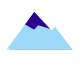 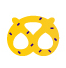 Visit Leavenworth to earn Culture Credit!Ich heisse: __________________________________________  Ich bin in Stunde: _______Take these pictures: (Pictures can be emailed, but you MUST be recognizable in them, otherwise you will not receive culture credit.)Take a picture of you with a street sign in German.Take a picture with you and a German flag found in Leavenworth.Take a picture with you next to the “Willkommen” sign or next to the Maibaum (May pole).Answer the questions below in full sentences: (Make sure to read over the questions BEFORE you travel so that you can look up any German words you don’t know)Name one of the items found at the center of Leavenworth’s Bavarian crest. (HINT: The crest is found on the flags hanging around the town.) ____________________________________What is the address of the Apotheke? (found in the main part of town) ___________________________________________________________________________________________________Describe one of the German fables that is painted on the outside of the Obertal Mall building (located at 922 Commercial St. in Downtown Leavenworth) _____________________ __________________________________________________________________________________________________________________________________________________________________Go to the building at address 843 Front St. in Leavenworth. What is this shop called? _________________________________________________________________________________What does the name mean in English? ____________________________________________Go to the building at 801 Front St. in Leavenworth. What is this shop called? _________________________________________________________________________________________Name one typical German item that they sell: ____________________________________Name at least 2 typical German items on the menu at the restaurant Andreas Keller (located at 829 Front St. in Leavenworth) … if you don’t know what is typically German – find out! __________________________________________________________________________________________________________________________________________________________________**If you have “Lust” you can eat at Andreas Keller (or any other German Restaurant) for additional culture credit! Make sure to fill out the restaurant form or no credit**At the Konditorei in the main tourist area, what country do the baked goods come? _________________________________________________________________________________List as many German street names as you found (must list at least two): _____________ _________________________________________________________________________________ __________________________________________________________________________________________________________________________________________________________________Name at least 2 German-Culture-related festivals that one can participate in while visiting Leaveworth: (Hint: visit the Visitor’s Center or ask a local!) ____________________________________________________________________________________________________________________________________________________________________________________________________________________________________________________________________________________Which building/store is your favorite in Leavenworth and why? _______________________________________________________________________________________________________________________________________________________________________________________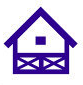 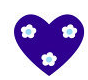 